В соответствии с п. 9.2.11 Устава Ассоциации СРО «Нефтегазизыскания-Альянс»ПРИКАЗЫВАЮ:Внести следующие изменения в реестр членов Ассоциации СРО «Нефтегазизыскания-Альянс» и направить соответствующие сведения для их отражения в Едином реестре сведений о членах саморегулируемых организаций и их обязательствах:          1. В отношении члена Ассоциации АО «ЕВРАКОР», ИНН 7701716324, №120 в реестре членов Ассоциации, внести следующие сведения:2. В отношении члена Ассоциации ООО «Диабаз», ИНН 8603132450, №165 в реестре членов Ассоциации, внести следующие сведения:3. В отношении члена Ассоциации ООО «ИНЖРЕСТАВ», ИНН 7731452460, №225 в реестре членов Ассоциации, внести следующие сведения: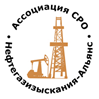 Ассоциация саморегулируемая организация «Объединение изыскателей для проектирования и строительства объектов топливно-энергетического комплекса «Нефтегазизыскания-Альянс»Ассоциация саморегулируемая организация «Объединение изыскателей для проектирования и строительства объектов топливно-энергетического комплекса «Нефтегазизыскания-Альянс»Российская Федерация, 107045, Москва, Ананьевский переулок, д.5, стр.3; тел.: +7 495 608 32 75 www.np-ngia.ru info@np-ngia.ruРоссийская Федерация, 107045, Москва, Ананьевский переулок, д.5, стр.3; тел.: +7 495 608 32 75 www.np-ngia.ru info@np-ngia.ruРоссийская Федерация, 107045, Москва, Ананьевский переулок, д.5, стр.3; тел.: +7 495 608 32 75 www.np-ngia.ru info@np-ngia.ruГенеральный директорПРИКАЗГенеральный директорПРИКАЗГенеральный директорПРИКАЗ19.12.202319.12.2023№ 330-ВИО внесении измененийО внесении изменений№Категория сведенийСведенияИнформация о дате прекращения членства в саморегулируемой организации и об основаниях такого прекращения.п. 6.2 Положения о членстве Ассоциации. Письмо Исх. № 780 от 12.12.2023, вх. № 253 от 19.12.2023, членство прекращено 19.12.2023№Категория сведенийСведенияНомера контактных телефонов юридического лица+7 (3466) 31-03-48Фамилия, имя, отчество лица, осуществляющего функции единоличного исполнительного органа юридического лица, и (или) руководителя коллегиального исполнительного органа юридического лицаДиректор Игнатов Александр Владимирович№Категория сведенийСведенияИнформация о дате прекращения членства в саморегулируемой организации и об основаниях такого прекращения.п. 6.2 Положения о членстве Ассоциации.Письмо Исх. № 783 от 12.12.2023, вх. № 252 от 19.12.2023, членство прекращено 19.12.2023Генеральный директорА.А. Ходус